MEYLE at MOTORTEC 2022 in Madrid: product highlights and innovations await trade visitors at interactive trade fair stand 5E15Hamburg, 11 April 2022. The Hamburg manufacturer MEYLE will be represented at MOTORTEC in Madrid from 20 to 23 April. With upward of 700 exhibiting companies and more than 20,000 presenting workshops, MOTORTEC in Spain is a key trade show for the aftermarket in southern Europe and also a permanent fixture in the MEYLE calendar. This year, the spare parts specialist is located centrally at fair stand 5E15 in hall 5. The visitors can look forward to a selection of innovative and time-saving solutions for the independent aftermarket and an exciting highlight – anyone who is interested can roll up their sleeves and perform a transmission oil change on a display piece developed for training purposes. Interactive trade show experience	
For the first time, MEYLE is offering trade show visitors the opportunity to try their hand at a transmission oil change on a training version of the 7G-Tronic transmission. A Mercedes 9G-Tronic automatic transmission will also be on display. These models are used in MEYLE’s technical training programme and allow for easy demonstration of a transmission oil change. Using the display pieces, the technical trainers demonstrate the important work steps of a transmission oil change to training participants and trade visitors at the stand. The portable display pieces allow professionals to undergo practical training anywhere, without the need for a suitable vehicle and vehicle lift. MEYLE product highlights and innovations at the MOTORTECIn addition to this interactive offering, visitors to the stand will be afforded an insight into the innovative MEYLE product world, with the focus placed on the areas of brakes, drives, filters, electronics, suspension, steering and damping.New additions to the portfolio will also be presented, such as the practical MEYLE transmission oil filling device which, in conjunction with the MEYLE-ORIGINAL automatic transmission service kits, makes oil changes even simpler and more convenient. Because the purpose of MEYLE’s practical workshop solutions is to save time and money, make day-to-day workshop procedures easier and offer the independent aftermarket real added value. Product experts will be on hand at the stand to share their expertise in one-to-one talks. MEYLE looks forward to seeing you at the event, where you will be able to see the company’s diverse array of creative solutions for the independent aftermarket for yourself. Contact:
1.	Klenk & Hoursch AG, Frederic Barchfeld, tel.: +49 (0)40 302 088 115, email: meyle@klenkhoursch.de 
2.	MEYLE AG, Benita Beissel, tel.: +49 (0)40 675 067 418, email: press@meyle.comAbout the company	
MEYLE AG develops, produces and markets high-quality spare parts for passenger cars, vans and trucks for the independent aftermarket under the MEYLE brand. With its three product ranges – MEYLE-ORIGINAL, MEYLE-PD and MEYLE-HD – MEYLE offers precise solutions and parts for every situation and every driver, from competent workshop employee and ambitious rally driver to classic car enthusiast and every driver around the world who needs to be able to rely on their own car. MEYLE offers its customers over 24,000 reliable and durable spare parts manufactured in their own plants and at the facilities of select production partners. The MEYLE product portfolio is fittingly sophisticated.The company network has some 1,000 employees worldwide, including nearly 500 in Hamburg, at the logistics centre and our company headquarters. We work with our partners, workshops and car mechanics in 120 countries to ensure that drivers can rely on our superior parts and solutions – that’s how MEYLE helps workshops to become the DRIVER’S BEST FRIEND.MEYLE and sustainability
The MEYLE headquarters have been certified climate-neutral by the non-profit organisation Klima ohne Grenzen. To offset emissions, we have made donations to two climate protection projects in Africa which are certified in accordance with the Gold Standard – efficient stoves in Uganda and hydroelectric power in Tanzania. 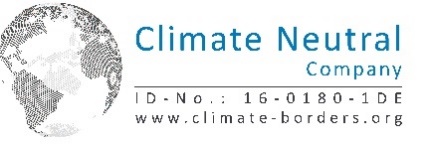 Follow us on our social media channels: Instagram, Facebook, LinkedIn and YouTube. 